ALUNO(A):____________________________________________________________LEIA A HISTÓRIA EM UM CÍRCULO:“AS FAMÍLIAS DO MUNDINHO”: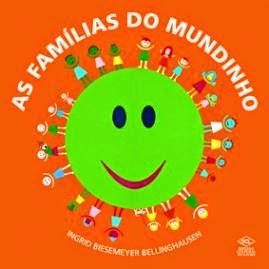 ERA UMA VEZ UM MUNDINHO...... QUE TINHA A MAIOR DIVERSIDADE DE FAMÍLIAS DE TODOS OS PLANETAS DA VIA LÁCTEA.NELE VIVIAM FAMÍLIAS DE VÁRIOS TIPOS E JEITOS. E NENHUMA ERA IGUAL A OUTRA.ALGUMAS FAMÍLIAS ERAM GRANDES E NÃO PARAVAM DE CRESCER.OUTRAS ERAM BEM PEQUENAS.EXISTIAM FAMÍLIAS EM QUE OS HOMENZINHOS GOSTAVAM DAS MESMAS COISAS E NUNCA DISCUTIAM ENTRE SI.EM OUTRAS FAMÍLIAS, CADA HOMENZINHO TINHA UM GOSTO, POR ISSO, ÀS VEZES, ELES BRIGAVAM UM POUQUINHO. MAS LOGO ESTAVAM SE ABRAÇANDO...ENQUANTO ALGUMAS FAMÍLIAS ERAM FESTEIRAS E BARULHENTAS...... OUTRAS ERAM CASEIRAS E SILENCIOSAS.NO MUNDINHO HAVIA FAMÍLIAS QUE MORAVAM EM CIDADES.OUTRAS FAMÍLIAS MORAVAM EM PRAIAS. HAVIA TAMBÉM AS QUE MORAVAM NAS MONTANHAS.(...)E ASSIM SÃO AS FAMÍLIAS, UMA DIFERENTE DA OUTRA.
O IMPORTANTE É TODAS FAZEREM PARTE DO MESMO MUNDINHO.AGORA, VAMOS INTERPRETAR O TEXTO ORALMENTE:E SUA FAMÍLIA, É GRANDE OU PEQUENA? É FESTEIRA, BARULHENTA, CASEIRA OU SILENCIOSA? MORA NA CIDADE, NO CAMPO, NA PRAIA OU NA MONTANHA? É FELIZ OU TRISTE? POR QUÊ? DIVIDE AS TAREFAS? VIAJA NAS FÉRIAS? PARA ONDE? TRABALHA MUITO? DEIXA OS FILHOS COM BABÁ OU NA CRECHE? TEM BICHO DE ESTIMAÇÃO? QUAL? HÁ RESPEITO? HÁ AMOR? HÁ ATENÇÃO? HÁ DIÁLOGO?EM CASA AS CRIANÇAS PODERÃO VER O ÁLBUM JUNTO DA FAMÍLIA.ATIVIDADES:1-ESCREVA UMA FRASE COM A PALAVRA FAMÍLIA:____________________________________________________________________2-FAÇA UM DESENHO DA PARTE DA HISTÓRIA QUE VOCÊ MAIS GOSTOU:3-ESCREVA O NOME DOS MEMBROS DA FAMÍLIA QUE MORAM COM VOCÊ E ORDENAR COM NÚMEROS AO LADO (1,2,3,4,5....)____________________________________________________________________________________________________________________________________________________________________________________________________________________________________________________________________________________________________________________________________________________________________________________________________________________________3- FAZER UM GRÁFICO NUMA FOLHA DOS MEMBROS DE SUA FAMÍLIA COM FIGURAS RECORTADAS DE REVISTAS QUE SE PAREÇAM COM A FAMÍLIA, COMO NO EXEMPLO ABAIXO:QUANTAS PESSOAS, CONTANDO COM VOCÊ MORAM NA SUA CASA?___________________________________________________________________VOCÊ E SUA FAMÍLIA MORAM NA CIDADE OU NO CAMPO?___________________________________________________________________VOCÊ COSTUMA VIAJAR NAS FÉRIAS? PARA ONDE?__________________________________________________________________VOCÊ TEM BICHINHO DE ESTIMAÇÃO? SE TEM, CONTE COMO ELE É:___________________________________________________________________FAÇA UM ACRÓSTICO COM A PALAVRA ABAIXO:F____________________________________________________________________A____________________________________________________________________M____________________________________________________________________Í_____________________________________________________________________L____________________________________________________________________I_____________________________________________________________________A___________________________________________________________________________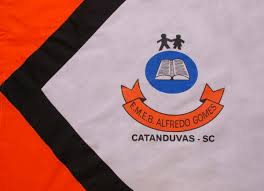 ESCOLA MUNICIPAL DE EDUCAÇÃO BÁSICA ALFREDO GOMES.DIRETORA: IVÂNIA NORA.ASSESSORA PEDAGÓGICA: SIMONE ANDRÉA CARL.ASSESSORA TÉCNICA ADM.: TANIA N. DE ÁVILA.PROFESSORA: ELIANE KARVASKIANO 2021  - TURMA 2º ANO VESPERTINOSEQUENCIA DO DIA 10 AO DIA  14 DE MAIO DE 2021(12ºSEQ.).TEL.ESCOLA:3525-6555   TEL.PROº ELIANE:99202-6938GRÁFICO DA FAMÍLIAALUNO1234JOÃO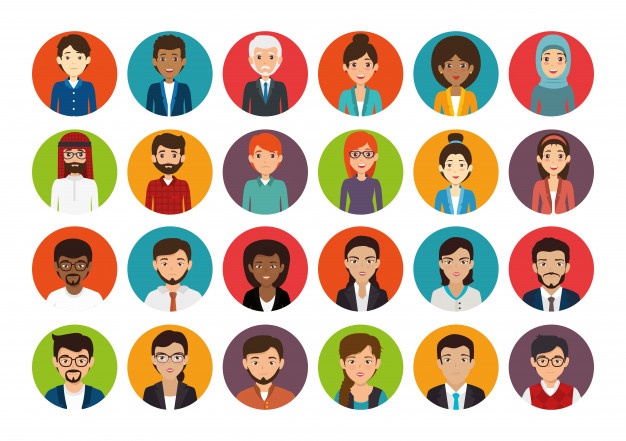 